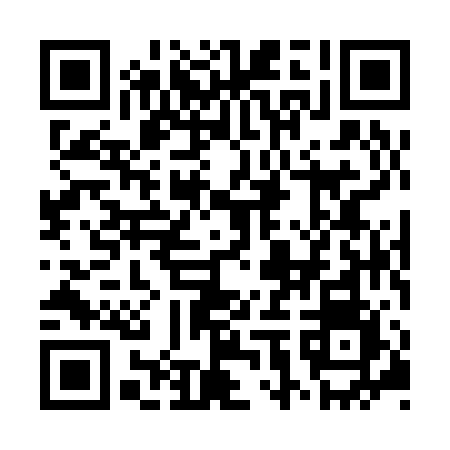 Ramadan times for Perquenco, ChileMon 11 Mar 2024 - Wed 10 Apr 2024High Latitude Method: NonePrayer Calculation Method: Muslim World LeagueAsar Calculation Method: ShafiPrayer times provided by https://www.salahtimes.comDateDayFajrSuhurSunriseDhuhrAsrIftarMaghribIsha11Mon6:146:147:441:595:318:148:149:3812Tue6:156:157:451:595:308:128:129:3613Wed6:176:177:461:595:298:118:119:3514Thu6:186:187:471:585:298:098:099:3315Fri6:196:197:481:585:288:088:089:3116Sat6:206:207:491:585:278:068:069:3017Sun6:216:217:501:585:268:058:059:2818Mon6:226:227:511:575:258:038:039:2619Tue6:236:237:521:575:248:018:019:2520Wed6:246:247:531:575:238:008:009:2321Thu6:256:257:541:565:217:587:589:2222Fri6:266:267:551:565:207:577:579:2023Sat6:276:277:561:565:197:557:559:1824Sun6:286:287:571:565:187:547:549:1725Mon6:296:297:581:555:177:527:529:1526Tue6:306:307:591:555:167:517:519:1327Wed6:316:318:001:555:157:497:499:1228Thu6:326:328:011:545:147:477:479:1029Fri6:336:338:011:545:137:467:469:0930Sat6:346:348:021:545:127:447:449:0731Sun6:356:358:031:535:117:437:439:061Mon6:366:368:041:535:107:417:419:042Tue6:376:378:051:535:087:407:409:033Wed6:386:388:061:535:077:387:389:014Thu6:396:398:071:525:067:377:379:005Fri6:406:408:081:525:057:357:358:586Sat6:416:418:091:525:047:347:348:577Sun5:425:427:1012:514:036:326:327:558Mon5:435:437:1112:514:026:316:317:549Tue5:445:447:1212:514:016:296:297:5210Wed5:455:457:1312:514:006:286:287:51